BE A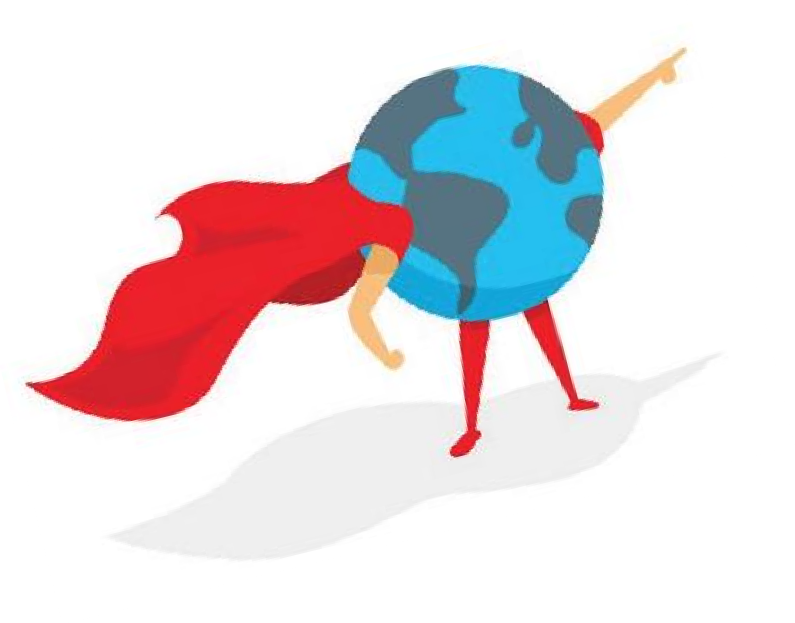 SUPER GREEN HEROBookmark ContestDesign a bookmark of you walking/biking safely or reducing air pollution following the theme:Be a Super Green HeroDimensions: 6”H x 2”WOfficial Contest Rules:Bookmarks must capture a positive message about how the student is a “Super Green Hero” by safely walking/biking and being active or reducing air pollution/anti-idling on their way to school or around town.Art and messaging must be the students’ original work.Any student may participate within TransOptions’ service area.One entry per student using this entry form only. Any art medium can be used (digital, marker, paint, pencils, etc.).Bookmarks will be judged in two categories: Kindergarten-2nd grade and 3rd-5th grade. One contest winner from each category group will receive a $25 Amazon gift card.Bookmark designs become the property of TransOptions.Bookmarks must be submitted by April 17, 2020Winners will be announced on EARTH DAY! April 22, 2020Entries must be e-mailed to:Lisa Leonelleone@transoptions.orgDesign bookmark here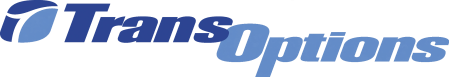 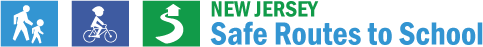 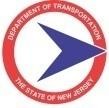 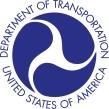 